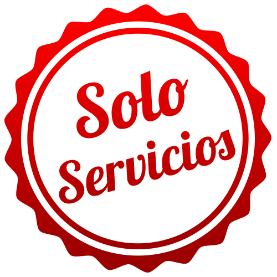 CIRCUITO NEW YORKSOLO SERVICIOS06 DÍAS / 05 NOCHESPrograma incluye:Traslado Aeropuerto / Hotel / Aeropuerto en servicio regular 05 noches de alojamiento.Visitas a los sitios mencionados en el Programa.Guía de habla hispana durante las visitas.PRECIO POR PERSONA EN DOLARES AMERICANOS:NOTAS IMPORTANTES:Referente al paquete:Para viajar según vigencia de cada hotel (Ver Cuadro).Tarifas sujetas a cambios sin previo aviso.Tarifas de Niño aplican hasta los 16 años, solo compartiendo habitación con ambos padres.Habitación Estándar. Servicios en Regular.Traslados NO aplica para vuelos nocturnos, estos tendrán suplemento. Consultar. Las cancelaciones están sujetas a la no devolución total de la reserva. Consultar.No Show: Si el pasajero no se presenta en el Hotel, se aplicará penalidad total.Blackouts: ConsultarSujeto a variación sin previo aviso y disponibilidad al momento de reservarEs necesario, siempre, verificar el peso de la maleta permitido por la línea aérea y en caso de tener alguna conexión también tomar previsiones.No incluye: Propinas, tours opcionales, Visa (Usa), vuelos Domésticos, ni Internacionales, cualquier extra, servicio o comida que no esté mencionado en el itinerario.El orden de las visitas sujetas a cambiar, manteniendo el contenido de las visitas sin cambio.Precios sujetos a disponibilidad y sujeto a variación hasta concretar la reserva en firme. Programa hasta agotar stock. Cupos Limitados.En caso de que se incremente costos de entradas a los monumentos, Domireps se reserva el derecho de aplicar los suplementos correspondientes sobre los precios cotizados.Cualquier pasajero que este viajando a Washington DC, deberá tener a la mano el pasaporte vigente para ingresar al Cementerio Nacional de Arlington.Favor tomar nota, al finalizar el circuito el regreso a New York puede ser en Bus, Van o en Tren (Amtrak), según como indica el operador.01 Maleta por pasajero durante el recorrido, maletas adicionales serán cobradas.ITINERARIODÍA 01  	NEW YORKRecepción en el aeropuerto y traslado a su hotel. Resto del día libre para actividades personales.DÍA 02  	NEW YORK Visita de la ciudad. En camino al Alto Manhattan a lo largo del Central Park pasaremos por el Lincoln Center, el edificio Dakota y Strawberry Fields. Tras una breve parada en Central Park para ver la placa "Imagine" en homenaje a John Lennon, continuamos a Harlem. Luegode un recorrido por la zona bajamos por la 5ta Avenida donde veremos los Museos; Metropolitano, Frick y Guggenheim. Pasando frente a la catedral de St Patrick's y Rockefeller Center haremos una breve parada en plaza Madison para tener una vista del Flatiron Building y Empire State. Se continua hacia el Bajo Manhattan, pasando por Greenwich Village, Soho, Chinatown, la pequeña Italia, Wall Street, la iglesia de la Trinidad y la Capilla San Pablo. Desde aquí caminaremos con nuestro guía hasta Battery Park. Desde este histórico parque podemos admirar la Estatua de la Libertad. Aquí los pasajeros pueden optar por quedarse para visitar lugares de interés del bajo Manhattan o regresar en el autobús hasta la calle 34. Resto del día libre. Alojamiento.DÍA 03  	NEW YORK Hoy nuestro Tour lo llevará desde Manhattan, a través del Lincoln Túnel, hacia la vecina New Jersey. Desde el mirador del Boulevard East tendremos una vista maravillosa de Manhattan. Continuamos bordeando el Rio Hudson, cruzamos el Puente George Washington para internarnos en el Bronx. Allí nos esperan el estadio de baseball de los Yankees, la comisaría de policía de la película Distrito Apache y sus artísticos grafitis. Continuamos al barrio de Queens en cuyos vecindarios como Whitestone y Malta vive la comunidad étnica más diversa de Estados Unidos formada por hispanos, asiáticos, griegos, polacos, caribeños y muy recientemente también jóvenes profesionales de Manhattan. Veremos el estadio de los Mets, el Parque Flushing Meadows donde se celebra el abierto de tenis US Open. Desde Queens nuestro paseo nos lleva hasta Brooklyn, el barrio de moda en Nueva York por su juvenil e innovadora vida artística y cultural. En Brooklyn pasaremos por Williamsburg, centro de la comunidad judía ortodoxa de Nueva York. Desde allí regresamos a Manhattan cruzando el puente de Manhattan para finalizar el tour en la calle 34. REGRESANDO DE BROOKLYN - Pasajeros tienen opción de cruzar el puente de Brooklyn caminando, siendo este el punto final de la Excursion, pasajero regresa por cuenta propia.DÍA 04  	NEW YORK Día libre para actividades personales o excursiones facultativas.DÍA 05  	NEW YORK Día libre para continuar visitando esta bella ciudad. Por la noche haremos un tour nocturno. El Tour ofrece una oportunidad de ver lugares raramente visitados por el turista; East Village, Gramercy Park, la pequeña India. Tomaremos el ferry a Staten Island navegando por 45 min. donde tendremos excelentes vistas panorámicas de Manhattan. El bus nos espera para llevarnos a Brooklyn donde caminaremos por DUMBO. Cruzamos en bus el puente de Manhattan finalizando el tour en el Empire State Building (No incluye ascenso). Regreso al hotel por cuenta de los señores pasajeros.DÍA 06  	NEW YORK A la hora indicada traslado al aeropuerto y fin de nuestros servicios.FIN DE LOS SERVICIOS.GENERALES:Tarifas NO son válidas para: Semana Santa, Fiestas Patrias, Navidad, Año Nuevo, grupos, fines de semana largos, días festivos en Perú y en destino, ferias, congresos y Blackouts.Tarifas solo aplican para peruanos y residentes en el Perú. Caso contrario, se podrá negar el embarque o cobrar al pasajero un nuevo boleto en la clase disponible.Servicios en Regular. No reembolsable, no endosable, ni transferible. No se permite cambios. Precios sujetos a variación sin previo aviso, tarifas pueden caducar en cualquier momento, inclusive en este instante por regulaciones del operador o línea aérea. Sujetas a modificación y disponibilidad al momento de efectuar la reserva. Consultar antes de solicitar reserva.Los traslados aplican para vuelos diurnos, no aplica para vuelos fuera del horario establecido (nocturno), para ello deberán aplicar tarifa especial o privado. Consultar.Pasajeros que no se presenten en el horario marcado para sus Traslados y/o Tours, el operador entenderá que han desistido del mismo. No habrá reintegro alguno, ni reclamos posteriores.Todas las cortesías son No reembolsables en caso no se brinden y están sujetas a variación.El Hotel se reserva el derecho de asignar la ubicación y acomodación de las habitaciones según la disponibilidad del Hotel en el Check In. Toda solicitud especifica estará sujeta a disponibilidad y no se podrá garantizar. Habitaciones triples o cuádruples solo cuentan con dos camas.Tarifas válidas para pasajeros de turismo, no validad para grupos, incentivos, ni corporativos.El pasajero se hace responsable de portar los documentos solicitados para realizar viaje (vouchers, boletos, entre otros) emitidos y entregados por el operador. Es indispensable contar con el pasaporte vigente con un mínimo de 6 meses posterior a la fecha de retorno. Domireps no se hace responsable por las acciones de seguridad y control de aeropuerto, por lo que se solicita presentar y contar con la documentación necesaria al momento del embarque y salida del aeropuerto. Visas, permisos notariales, entre otra documentación solicitada en migraciones para la realización de su viaje, son responsabilidad de los pasajeros. Todos los niños o jóvenes menores de 18 años deberán presentar documento de identificación mismo que estén con ambos padres. Caso estén viajando solamente con uno de los padres la autorización deberá ser con permiso notarial juramentado.Impuestos & Tasas Gubernamentales deberán ser pagados en destino por el pasajero.Domireps no se hace responsable por los tours o servicios adquiridos a través de un tercero inherente a nuestra empresa, tampoco haciéndose responsable en caso de desastres naturales, paros u otro suceso ajeno a los correspondientes del servicio adquirido. El usuario no puede atribuirle responsabilidad por causas que estén fuera de su alcance. En tal sentido, no resulta responsable del perjuicio o retraso por circunstancia ajenas a su control (sean causas fortuitas, fuerza mayor, pérdida, accidentes o desastres naturales, además de la imprudencia o responsabilidad del propio pasajero). Tipo de cambio s/.3.50 soles.Tarifas, queues e impuestos aéreos sujetos a variación y regulación de la propia línea aérea hasta la emisión de los boletos. Precios y taxes actualizados al día 03 de Marzo del 2020.HOTELESMONSimpleDobleTripleChldHOTELESMONSimpleDobleTripleChldJUNIO 4 - 11 - 18 - 25 / JULIO 2 - 9 - 16 - 23 - 30  AGOSTO 6 - 13 - 20 - 27 / SEPTIEMBRE 3USD19101099915365CIUDADHOTELNEW YORKNew York Hilton MidtownPUNTOS DE PARTIDAS PUNTOS DE PARTIDAS New York Hilton Midtown